MERSİN İL MİLLÎ EĞİTİM MÜDÜRLÜĞÜ BİNA SINAV SORUMLUSU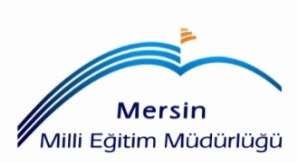 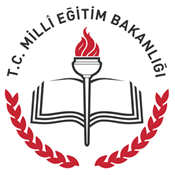 DENETİM RAPORUSınav Adı: Sınav Adı: Sınav Adı: Sınav Tarihi      :……/……./201..Sınav Tarihi      :……/……./201..Sınav Tarihi      :……/……./201..Sınav Merkezi İlçe Adı: Sınav Merkezi İlçe Adı: Okul Adı:Okul Adı:Okul Adı:Okul Adı:   Evet    Hayır   Evet    Hayır1Bina Sınav Komisyonu Başkanlığında salon görevlileriyle toplantı yapıldı mı?Bina Sınav Komisyonu Başkanlığında salon görevlileriyle toplantı yapıldı mı?Bina Sınav Komisyonu Başkanlığında salon görevlileriyle toplantı yapıldı mı?2Bina sınav komisyonu tarafından sınava belirtilen saatte gelmeyen personel gereği yapılmak üzere tespit edilip, yedeklerden görevlendirme yapıldı mı? Bina sınav komisyonu tarafından sınava belirtilen saatte gelmeyen personel gereği yapılmak üzere tespit edilip, yedeklerden görevlendirme yapıldı mı? Bina sınav komisyonu tarafından sınava belirtilen saatte gelmeyen personel gereği yapılmak üzere tespit edilip, yedeklerden görevlendirme yapıldı mı? 3Sınav merkezindeki sınav görevlilerinin yaka kartlarının olup olmadığı denetlenip, olmayanlarınTakmaları sağlandı mı?Sınav merkezindeki sınav görevlilerinin yaka kartlarının olup olmadığı denetlenip, olmayanlarınTakmaları sağlandı mı?Sınav merkezindeki sınav görevlilerinin yaka kartlarının olup olmadığı denetlenip, olmayanlarınTakmaları sağlandı mı?4Sınav güvenlik torbaları bina sınav komisyonu tarafından salon başkanlarına imza karşılığındateslim edildi mi?Sınav güvenlik torbaları bina sınav komisyonu tarafından salon başkanlarına imza karşılığındateslim edildi mi?Sınav güvenlik torbaları bina sınav komisyonu tarafından salon başkanlarına imza karşılığındateslim edildi mi?5Sınavdan önce salon yoklama listeleri bina sınav komisyonu tarafından sınav salonlarının girişindeve adayların görebilecekleri yerde ilan edilmiş mi?Sınavdan önce salon yoklama listeleri bina sınav komisyonu tarafından sınav salonlarının girişindeve adayların görebilecekleri yerde ilan edilmiş mi?Sınavdan önce salon yoklama listeleri bina sınav komisyonu tarafından sınav salonlarının girişindeve adayların görebilecekleri yerde ilan edilmiş mi?6Yedek sınav güvenlik torbası açıldı mı? Açılmışsa gerekçeli tutanak tutuldu mu?Yedek sınav güvenlik torbası açıldı mı? Açılmışsa gerekçeli tutanak tutuldu mu?Yedek sınav güvenlik torbası açıldı mı? Açılmışsa gerekçeli tutanak tutuldu mu?7Okulun fiziki koşulları sınav yapmaya uygun mu?Okulun fiziki koşulları sınav yapmaya uygun mu?Okulun fiziki koşulları sınav yapmaya uygun mu?8Bina girişinde adayların kimlik kontrolleri yapıldı mı?Bina girişinde adayların kimlik kontrolleri yapıldı mı?Bina girişinde adayların kimlik kontrolleri yapıldı mı?9Bütün sınav salonlarında sınav aynı saatte başlatıldı ve bitirildi mi?Bütün sınav salonlarında sınav aynı saatte başlatıldı ve bitirildi mi?Bütün sınav salonlarında sınav aynı saatte başlatıldı ve bitirildi mi?10Sınav güvenlik torbaları bina sınav komisyonu tarafından eksiksiz teslim alınarak sınav evrak kutularına/çantalarına konulup, güvenlik kilitleri ile kilitlendi mi?Sınav güvenlik torbaları bina sınav komisyonu tarafından eksiksiz teslim alınarak sınav evrak kutularına/çantalarına konulup, güvenlik kilitleri ile kilitlendi mi?Sınav güvenlik torbaları bina sınav komisyonu tarafından eksiksiz teslim alınarak sınav evrak kutularına/çantalarına konulup, güvenlik kilitleri ile kilitlendi mi?11Sınavla ilgili varsa tutulan tutanakların birer nüshası rapora eklendi mi?(Tutanak yoksa kutucuklara (-) işareti koyunuz.)Sınavla ilgili varsa tutulan tutanakların birer nüshası rapora eklendi mi?(Tutanak yoksa kutucuklara (-) işareti koyunuz.)Sınavla ilgili varsa tutulan tutanakların birer nüshası rapora eklendi mi?(Tutanak yoksa kutucuklara (-) işareti koyunuz.)DİĞER HUSUSLAR(Sınavın işleyişi, görevlilerin tutumları ve görülen aksaklıklar ile varsa önerilerinizi yazınız.)DİĞER HUSUSLAR(Sınavın işleyişi, görevlilerin tutumları ve görülen aksaklıklar ile varsa önerilerinizi yazınız.)DİĞER HUSUSLAR(Sınavın işleyişi, görevlilerin tutumları ve görülen aksaklıklar ile varsa önerilerinizi yazınız.)DİĞER HUSUSLAR(Sınavın işleyişi, görevlilerin tutumları ve görülen aksaklıklar ile varsa önerilerinizi yazınız.)DİĞER HUSUSLAR(Sınavın işleyişi, görevlilerin tutumları ve görülen aksaklıklar ile varsa önerilerinizi yazınız.)DİĞER HUSUSLAR(Sınavın işleyişi, görevlilerin tutumları ve görülen aksaklıklar ile varsa önerilerinizi yazınız.)1-2-3-4-5-NOT:  Bu rapor, Bina Sınav Sorumlusu/İl Temsilcisi tarafından sınav bitimini takip eden ilk iş günü içerisinde İl Milli Eğitim           Müdürlüğü, Ölçme, Değerlendirme ve Sınav Hizmetleri Şubesine teslim edilecektir.                                                                                                                                                                                                    (İmza)                                                                                                                                                                                                 Adı Soyadı                                                                                                                                                                                                                           Bina Sınav Sorumlusu                                                                                                                                                                                                                                                  (İl Temsilcisi)NOT:  Bu rapor, Bina Sınav Sorumlusu/İl Temsilcisi tarafından sınav bitimini takip eden ilk iş günü içerisinde İl Milli Eğitim           Müdürlüğü, Ölçme, Değerlendirme ve Sınav Hizmetleri Şubesine teslim edilecektir.                                                                                                                                                                                                    (İmza)                                                                                                                                                                                                 Adı Soyadı                                                                                                                                                                                                                           Bina Sınav Sorumlusu                                                                                                                                                                                                                                                  (İl Temsilcisi)NOT:  Bu rapor, Bina Sınav Sorumlusu/İl Temsilcisi tarafından sınav bitimini takip eden ilk iş günü içerisinde İl Milli Eğitim           Müdürlüğü, Ölçme, Değerlendirme ve Sınav Hizmetleri Şubesine teslim edilecektir.                                                                                                                                                                                                    (İmza)                                                                                                                                                                                                 Adı Soyadı                                                                                                                                                                                                                           Bina Sınav Sorumlusu                                                                                                                                                                                                                                                  (İl Temsilcisi)NOT:  Bu rapor, Bina Sınav Sorumlusu/İl Temsilcisi tarafından sınav bitimini takip eden ilk iş günü içerisinde İl Milli Eğitim           Müdürlüğü, Ölçme, Değerlendirme ve Sınav Hizmetleri Şubesine teslim edilecektir.                                                                                                                                                                                                    (İmza)                                                                                                                                                                                                 Adı Soyadı                                                                                                                                                                                                                           Bina Sınav Sorumlusu                                                                                                                                                                                                                                                  (İl Temsilcisi)NOT:  Bu rapor, Bina Sınav Sorumlusu/İl Temsilcisi tarafından sınav bitimini takip eden ilk iş günü içerisinde İl Milli Eğitim           Müdürlüğü, Ölçme, Değerlendirme ve Sınav Hizmetleri Şubesine teslim edilecektir.                                                                                                                                                                                                    (İmza)                                                                                                                                                                                                 Adı Soyadı                                                                                                                                                                                                                           Bina Sınav Sorumlusu                                                                                                                                                                                                                                                  (İl Temsilcisi)NOT:  Bu rapor, Bina Sınav Sorumlusu/İl Temsilcisi tarafından sınav bitimini takip eden ilk iş günü içerisinde İl Milli Eğitim           Müdürlüğü, Ölçme, Değerlendirme ve Sınav Hizmetleri Şubesine teslim edilecektir.                                                                                                                                                                                                    (İmza)                                                                                                                                                                                                 Adı Soyadı                                                                                                                                                                                                                           Bina Sınav Sorumlusu                                                                                                                                                                                                                                                  (İl Temsilcisi)